แบบรายงานตามประเด็นการตรวจราชการของผู้ตรวจราชการกระทรวงมหาดไทย ประจำเดือนพฤษภาคม 2562(ลำดับที่ ๑) การดำเนินโครงการและกิจกรรมเฉลิมพระเกียรติ เนื่องในโอกาสมหามงคลพระราชพิธีบรมราชาภิเษกของกระทรวงมหาดไทย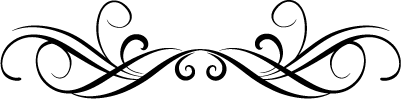 “จังหวัดอ่างทอง”การดำเนินโครงการ/กิจกรรมห้วงระยะเวลา
ดำเนินการผลการดำเนินการ (√)ผลการดำเนินการ (√)ผลการดำเนินการ (√)รายละเอียด
ผลการดำเนินงาน (โปรดระบุ)หมายเหตุการดำเนินโครงการ/กิจกรรมห้วงระยะเวลา
ดำเนินการดำเนินการแล้วอยู่ระหว่างดำเนินการดำเนินการเสร็จสิ้นรายละเอียด
ผลการดำเนินงาน (โปรดระบุ)หมายเหตุ1. การดำเนินโครงการและกิจกรรมเฉลิมพระเกียรติ                เนื่องในโอกาสมหามงคลพระราชพิธีบรมราชาภิเษก                 ที่กระทรวงมหาดไทยได้รับมอบหมายให้ดำเนินโครงการกิจกรรมเฉลิมพระเกียรติฯ ดังนี้๑) โครงการฟื้นฟูและพัฒนาลำน้ำ คูคลอง เพื่อสิ่งแวดล้อม                 และคุณภาพชีวิตของประชาชน2) โครงการ “1 อำเภอ 1 ถนนเฉลิมพระเกียรติ3) โครงการเพิ่มสวนหย่อม/สวนสาธารณะให้แก่ชุมชน 4) การจัดนิทรรศการเฉลิมพระเกียรติฯ	- จังหวัดได้มีการดำเนินการในส่วนที่เกี่ยวข้องดังต่อไปนี้แล้วหรือไม่ อย่างไร	1) มีการแต่งตั้งคณะกรรมการอำนวยการ
และขับเคลื่อนโครงการและกิจกรรมเฉลิมพระเกียรติ                  เนื่องในโอกาสมหามงคลพระราชพิธีบรมราชาภิเษก                 ระดับจังหวัดและอำเภอแล้วหรือไม่ อย่างไร	2) มีการประสานหน่วยงานที่เกี่ยวข้องในพื้นที่                  ร่วมวางแผนและสนับสนุนการดำเนินโครงการและกิจกรรมเฉลิมพระเกียรติฯแล้วหรือไม่ อย่างไร	3) ได้มีการบูรณาการและสร้างการมีส่วนร่วม                   จากภาคส่วนต่าง ๆ ภายในจังหวัดแล้วหรือไม่ อย่างไร2. จังหวัดได้มีการเตรียมความพร้อมและมีผลความคืบ หน้าในการดำเนินโครงการและกิจกรรมเฉลิมพระเกียรติฯ                   ที่กระทรวงมหาดไทยได้รับมอบหมาย ดังต่อไปนี้แล้วหรือไม่ อย่างไร 1) โครงการฟื้นฟูและพัฒนาลำน้ำ คูคลอง เพื่อสิ่งแวดล้อมและคุณภาพชีวิตของประชาชนฯ 	- มีการคัดเลือกพื้นที่แหล่งน้ำที่มีความเหมาะสม 
เพื่อดำเนินโครงการฯ แล้วหรือไม่ อย่างไร	- มีแนวทางการพัฒนาในการดำเนินกิจกรรมอย่างไร	- ได้มีการประสานงานหน่วยงานที่เกี่ยวข้องเข้ามามีส่วนร่วมในการดำเนินโครงการและกิจกรรมเฉลิมพระเกียรติฯ แล้วหรือไม่ อย่างไร	- ได้มีการบูรณาการและสร้างการมีส่วนร่วมจากภาคส่วนต่าง ๆ ภายในจังหวัดแล้วหรือไม่ อย่างไร2) โครงการ 1 อำเภอ 1 ถนนเฉลิมพระเกียรติ	- ได้มีการคัดเลือกพื้นที่เป้าหมายเพื่อดำเนินโครงการดังกล่าวแล้วหรือไม่ อย่างไร	- ได้มีการประสานหน่วยงานที่เกี่ยวข้องเข้ามามีส่วนร่วม ในการดำเนินโครงการแล้วหรือไม่ อย่างไร	- มีแนวทางในการพัฒนา/กิจกรรมอย่างไร	- ได้มีการบูรณาการและสร้างการมีส่วนร่วมจาก
ภาคส่วนต่าง ๆ ภายในจังหวัด เช่น การปรับปรุงพื้นผิวถนน
และบาทวิถี ปรับภูมิทัศน์ถนนให้เป็นระเบียบเรียบร้อย

 จิตอาสา ประชาชน ภาคส่วนต่าง ๆ และกิจกรรมอื่น ๆ 
ตามความเหมาะสมของพื้นที่แล้วหรือไม่ อย่างไร 3) การเพิ่มสวนหย่อม/สวนสาธารณะให้แก่ชุมชน	- ได้มีการสำรวจ และคัดเลือกพื้นที่ที่เหมาะสม 
เพื่อดำเนินการสร้างปรับปรุงฟื้นฟูสวนหย่อม/สวนสาธารณะในพื้นที่แล้วหรือไม่ อย่างไร	- ได้มีการประสานหน่วยงานที่เกี่ยวข้อง เช่น สำนักงานทรัพยากรธรรมชาติและสิ่งแวดล้อมจังหวัด เข้ามามีส่วนร่วมในการดำเนินโครงการและกิจกรรมเฉลิมพระเกียรติฯ แล้วหรือไม่ อย่างไร	- มีแนวทางในการพัฒนา/กิจกรรมอย่างไร	- ได้มีการบูรณาการและสร้างการมีส่วนร่วมจากภาคส่วนต่าง ๆ ภายในจังหวัด แล้วหรือไม่ อย่างไร4) การจัดนิทรรศการเฉลิมพระเกียรติฯ- ได้มีการดำเนินการจัดสถานที่เพื่อจัดนิทรรศการเฉลิม                พระเกียรติฯ แล้วหรือไม่ อย่างไร1 – 31 พ.ค. 62- ได้มีการกำหนดกิจกรรมและรายละเอียดในการจัดนิทรรศการเฉลิมพระเกียรติแล้วหรือไม่ อย่างไร- มีการประสานหน่วยงานที่เกี่ยวข้องในพื้นที่ร่วมวางแผน  และสนับสนุนการจัดนิทรรศการเฉลิมพระเกียรติฯ แล้วหรือไม่ อย่างไร- มีการบูรณาการและสร้างการมีส่วนร่วมจากภาคส่วนต่าง ๆ ภายในจังหวัด แล้วหรือไม่ อย่างไร3. การจัดพิธีปลูกต้นไม้มงคลพระราชทาน จังหวัดได้มี การดำเนินการในส่วนที่เกี่ยวข้องดังต่อไปนี้แล้วหรือไม่ อย่างไร	- ได้มีการกำหนดพื้นที่ปลูกต้นไม้มงคลพระราชทาน                 บริเวณศาลากลางจังหวัด แล้วหรือไม่ อย่างไร	- ได้มีพิธีปลูกต้นไม้มงคลพระราชทานแล้วหรือไม่ อย่างไร	- มีแนวทางการบำรุงและดูแลรักษาต้นไม้มงคล
ที่ได้รับพระราชทานแล้วหรือไม่ อย่างไร  